РЕСПУБЛИКА   КАРЕЛИЯ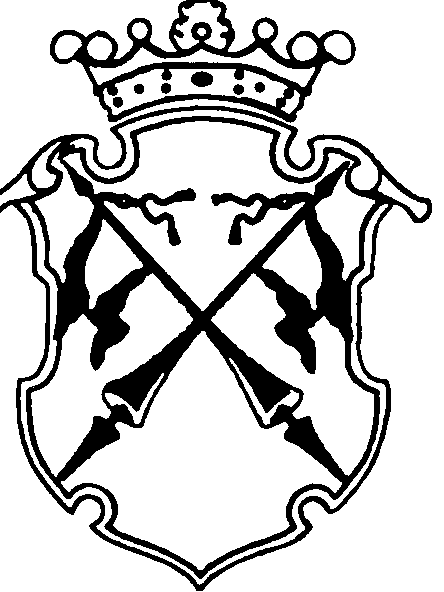 КОНТРОЛЬНО-СЧЕТНЫЙ КОМИТЕТСОРТАВАЛЬСКОГО МУНИЦИПАЛЬНОГО РАЙОНАЗАКЛЮЧЕНИЕна проект Решения Совета Сортавальского муниципального района «О внесении изменений и дополнений в решение Совета Сортавальского муниципального района №94 от 25 декабря 2014 года» «О бюджете Сортавальского муниципального района на 2015 год и плановый период 2016-2017 годов»09 июня 2015 года                                                                      №21Основание для проведения экспертизы: п.2,7 ч.2 статьи 9 федерального закона  от 07.02.2011г. №6-ФЗ «Об общих принципах организации и деятельности контрольно-счетных органов субъектов Российской Федерации и муниципальных образований», ч.2 статьи 157 Бюджетного Кодекса РФ, п.2,7 статьи 7 Положения о контрольно-счетном комитете Сортавальского муниципального района, утвержденного Решением Совета Сортавальского муниципального района от 26.01.2012г. №232, подпункт 2 п.1 статьи 5 «Положения о бюджетном процессе в Сортавальском муниципальном районе», утвержденного Решением Совета Сортавальского муниципального района от 13.03.2014г. №33. Цель экспертизы : оценка финансово-экономических обоснований на предмет обоснованности расходных обязательств бюджета Сортавальского муниципального района в проекте Решения Совета Сортавальского муниципального района «О внесении изменений и дополнений в решение Совета Сортавальского муниципального района №94 от 25 декабря 2014 года» «О бюджете Сортавальского муниципального района на 2015 год и плановый период 2016-2017 годов».Предмет экспертизы : проект Решения Совета Сортавальского муниципального района «О внесении изменений и дополнений в решение Совета Сортавальского муниципального района №94 от 25 декабря 2014 года» «О бюджете Сортавальского муниципального района на 2015 год и плановый период 2016-2017 годов», материалы и документы финансово-экономических обоснований указанного проекта в части, касающейся расходных обязательств бюджета Сортавальского муниципального района   Проект Решения Совета Сортавальского муниципального района «О внесении изменений и дополнений в Решение Совета Сортавальского муниципального района №94 от 25 декабря 2014 года» «О бюджете Сортавальского муниципального района на 2015 год и плановый период 2016-2017 годов» (далее- проект Решения), представлен на экспертизу в Контрольно-счетный комитет Сортавальского муниципального района (далее- Контрольно-счетный комитет) 08 июня 2015 года.     Представленным проектом Решения предлагается внести изменения и дополнения в текстовую часть статьи 17 Решения Совета Сортавальского муниципального района от 25.12.2014г. №94 «О бюджете Сортавальского муниципального района на 2015 год и плановый период 2016-2017 годов» (далее- Решение о бюджете), основные характеристики бюджета муниципального образования принятые Решением о бюджете , к которым, в соответствии с ст. 184.1 БК РФ, относятся общий объем доходов, общий объем расходов и дефицит бюджета остаются без изменений.Анализ текстовых статей проекта Решения При анализе текстовых статей проекта Решения замечаний не установлено.Выводы:Корректировка Решения о бюджете обусловлена внесением изменений и дополнений в статью 17 «Особенности исполнения бюджета Сортавальского муниципального района» не противоречащие нормам, установленным Бюджетным  кодексом РФ. Предложения:Совету Сортавальского муниципального района рекомендовать принять изменения и дополнения в решение  Совета Сортавальского муниципального района №94 от 25.12.2014 года «О бюджете Сортавальского муниципального района на 2015 год и на плановый период 2016-2017 годов».Председатель контрольно-счетного комитета                             Н.А. Астафьева